www.jamiahamdard.ac.in/PDRC2018/PDRC.htm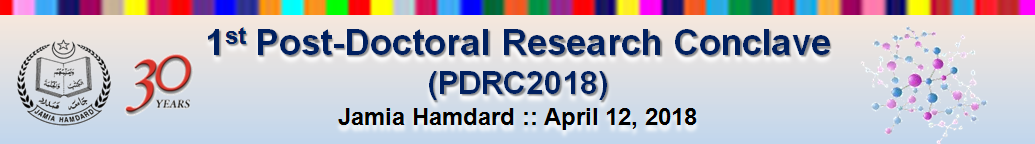 Abstract Template<Use A4 size paper with 1 inch margin on all sides>TYPE YOUR TITLE USING TIMES NEW ROMAN FONT OF SIZE 12 IN CAPITAL BOLD FACE. TITLE SHOULD BE CONCISE AND SELF CONTAINED<Enter one space>Author, X <underline the name of presenting author>, Author Y, and Author, ZName of Department/Section/UnitName of University/Institute/IndustryName of City with PINE-mail address: @of presenting author<Enter one space>Type your abstract here using Times New Roman Font 12. Please do not include any Figure, Table, Footnote or Reference. Start with brief background of work  one major objective  methodological approach  important findings  discussion and conclusion. Limit of words 300. Last date of submission of abstract is October 31, 2016. You will be communicated about acceptance of your presentation by November 5, 2016. In case you need more information, please keep yourself updated from the Symposium web link: www.jamiahamdard.ac.in/PDRC2018/PDRC.htm. Keywords:(Maximum 6; minimum 3; separate keywords with semicolon [;])Send you abstract to:E-mail: pdrc2018@gmail.com (word file as an attachment will be preferred)Prof. S. RaisuddinOrganizing Secretary Advisor (Research) & Director, IQACJamia HamdardNew Delhi – 110062